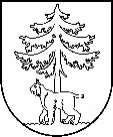 JĒKABPILS PILSĒTAS PAŠVALDĪBAIEPIRKUMU KOMISIJA Reģistrācijas Nr.90000024205Brīvības iela 120, Jēkabpils, LV – 5201Tālrunis 65236777, fakss 65207304, elektroniskais pasts vpa@jekabpils.lvJēkabpilīLĒMUMS 2016.gada 14.jūnijā      I. INFORMĀCIJA PAR IEPIRKUMUII. INFORMĀCIJA PAR PRETENDENTIEMIII. INFORMĀCIJA PAR UZVARĒTĀJUIV. LĒMUMA PĀRSŪDZĒŠANAS KĀRTĪBAKomisijas priekšsēdētājs						R.SkrējānsKomisijas priekšsēdētāja vietnieks 					A.KozlovskisKomisijas locekļi							S.LazareA.BarkānsPasūtītājs:Jēkabpils pilsētas pašvaldībaIepirkumu komisijas izveidošanas pamatojums:Jēkabpils pilsētas domes sēdes 2016.gada 2.jūnija lēmumu Nr.163 (protokols Nr.15, 8.§)Iepirkuma nosaukums:Saimniecības preču piegāde Jēkabpils pilsētas pašvaldības vajadzībāmIepirkuma identifikācijas numurs:JPP 2016/47Iepirkuma pamatojums:Publisko iepirkumu likuma 8².pants Paziņojums par plānoto līgumu publicēts Iepirkuma uzraudzības biroja mājaslapā internetā:1.06.2016.   Pretendents,   kas iesniedza piedāvājumu un  piedāvātā līgumcena EUR bez PVN SIA "Baltic Exports"SIA SIA "SELDING”SIA "Sedumi"1637,31882,781637,70Noraidītie pretendenti unnoraidīšanas iemesliSIA "Baltic Exports" un SIA "Sedumi", iesniegtie piedāvājumi, jo tie nav atzīstami par piedāvājumu ar viszemāko cenu, kas atbilst Nolikuma prasībāmSIA "Baltic Exports" un SIA "Sedumi", iesniegtie piedāvājumi, jo tie nav atzīstami par piedāvājumu ar viszemāko cenu, kas atbilst Nolikuma prasībāmPretendents, kuram pieškirtas līguma slēgšanas tiesībasSIA "SELDING"  Uzvarētāja piedāvātā vērtējamā  līgumcena EUR bez PVN882,78Uzvarētāja salīdzinošās priekšrocībasPiedāvājums ar viszemāko līgumcenu, kas atbilst publiskā iepirkuma nolikuma prasībāmLēmumsPiešķirt iepirkuma līguma slēgšanas ar līgumcenu 4 958,68 euro bez PVN gadāSaistītie protokoli01.06.2016. Pašvaldības iepirkumu komisijas sēdes protokols Nr. 157;14.06.2016. Pašvaldības iepirkumu komisijas sēdes protokols Nr. 174Saskaņā ar PIL 8².panta astoņpadsmito daļu, Pretendents, kas iesniedzis piedāvājumu iepirkumā, uz kuru attiecas Publisko iepirkumu likuma 8².panta noteikumi, un uzskata, ka ir aizskartas tā tiesības vai ir iespējams šo tiesību aizskārums, ir tiesīgs pieņemto lēmumu pārsūdzēt Administratīvajā rajona tiesā Administratīvā procesa likumā noteiktajā kārtībā. Administratīvās rajona tiesas spriedumu var pārsūdzēt kasācijas kārtībā Augstākās tiesas Senāta Administratīvo lietu departamentā. Lēmuma pārsūdzēšana neaptur tā darbību.